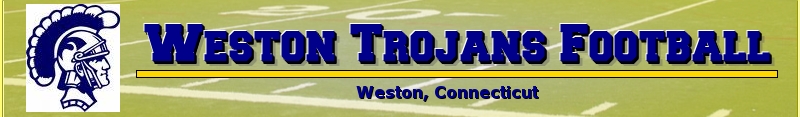 IMPORTANTPlease verify & update all your information on our website www.trojansfootball.orgTo Edit your informationGo to trojansfootball.org. . Click on Edit My Account on left tab.  You will need to login.  If you forgot your login info, the site will help you.   You can edit your own account (update or add email addresses, add text message notifications, change home addresses, phone numbers, etc). Just click on the parent or player name to bring up the edit screen.To Add a new player/familyGo to trojansfootball.org.  Click on REGISTER ONLINE on left tab.  Select 2012 WHS TROJANS FOOTBALL on bottom.  Follow instructions.Any questions contact Peter Schaffer at peter.schaffer1@gmail.com